STADTRADELN 2023                       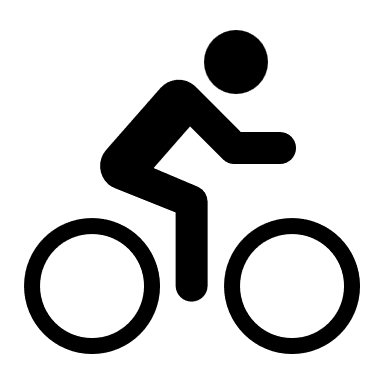 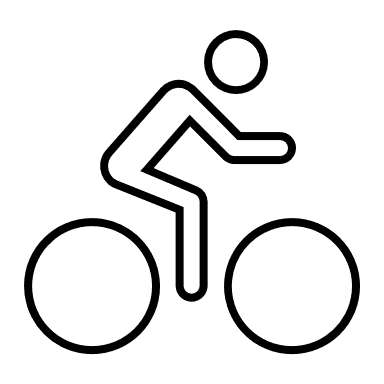 14. MAI bis 3. JUNISEI AUCH IN DIESEM JAHR MIT UNS DABEI!Im Team KiTa/MGH BinsfeldHier finden Sie den entsprechenden Link: www.stadtradeln.de/landkreis-main-spessartUnser Teamname ist „KiTa/MGH Binsfeld“Und nicht vergessen:Jeder Kilometer zähltKinder, Mamas, Papas, Großeltern, Tanten, Onkel und Verwandte… für das MGH-KiTa anmeldenDer Weg zum KindergartenDer Weg zur ArbeitErledigungen mit dem FahrradKurzstreckenRadtourenAuch heuer gibt es Preise zu gewinnenSie tun ganz nebenbei Ihrer Gesundheit etwas GutesMöglichkeit zum Eintragen am einfachsten über die App.Wir freuen uns über viele Teilnehmer!